Forum d’échange de Société inclusive 2019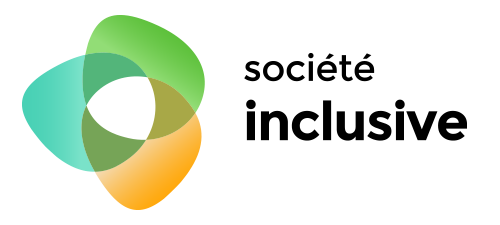 27 septembre 2019, LongueuilQuestionnaire d’évaluationCe questionnaire a pour but d’aider Société inclusive à améliorer le contenu et la mise en œuvre de ses futures activités. Nous vous remercions de bien vouloir prendre le temps de répondre au questionnaire aussi franchement que possible. Vous n'êtes pas tenu d'indiquer votre nom.A) Organisation et déroulement de la conférenceSur une échelle de 1 à 5 (le chiffre 1 correspond à «non satisfaisant», le chiffre 5 à «très satisfaisant» et la lettre X désigne les «sans opinion»), quelle note donneriez-vous aux éléments suivants :Organisation générale du forumNote :Commentaires :Pertinence des thèmes retenus pour la journéeNote :Commentaires :Satisfaction à l’égard des résultats présentés au Bilan 2018-2019 de Société inclusiveNote :Commentaires :Satisfaction à l’égard des présentations faites par les chercheurs et partenaires (les 2 minutes et les tables de projet)Note :Commentaires :À quelle table ronde avez-vous participé? :TransportsAccès à la cultureAssistance technologique et communicationsLoisir et activités physiquesFormation, littératie et transfert des connaissancesRéponse :Satisfaction à l’égard de votre table ronde (sur une échelle de 1 à 5, le chiffre 1 correspondant à «non satisfaisant», le chiffre 5 à «très satisfaisant» et la lettre X désignant «sans opinion») :Note :Commentaires :Satisfaction à l’égard de la présentation des comptes rendus des tables rondesNote :Commentaires :Satisfaction à l’égard de la Conférence de fermeture – M. Patrick FougeyrollasNote :Commentaires :Satisfaction à l’égard du lieu choisi pour le ForumNote :Commentaires :Satisfaction à l’égard de l’accessibilitéNote :Commentaires :Satisfaction à l’égard des boîtes à lunchNote :Commentaires :B) Votre opinion sur la pertinenceSur une échelle de 1 à 5 (le chiffre 1 correspond à «non satisfaisant», le chiffre 5 à «très satisfaisant» et la lettre X désigne les «sans opinion»), quelle note donneriez-vous aux éléments suivants :Pertinence du forum par rapport à vos activités ou aux objectifs de votre organisationNote :Commentaires :Utilité des informations obtenues aujourd’huiNote :Commentaires :Vous avez d’autres commentaires ou suggestions? : fabienne@societeinclusive.caMerci d'avoir bien voulu remplir ce questionnaire et bon réseautage!